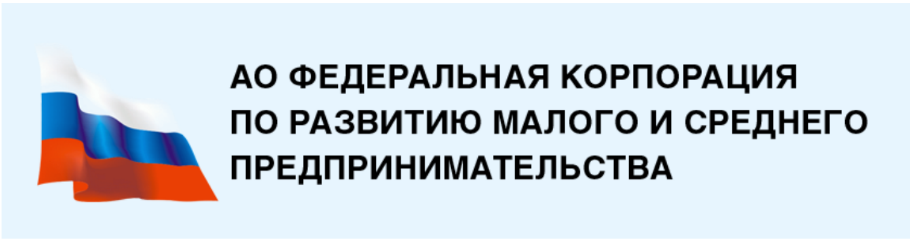 АНКЕТА
ЭКОНОМИЧЕСКИЕ ИНДИКАТОРЫ БИЗНЕСАУважаемый предприниматель!Акционерное общество «Федеральная корпорация по развитию малого и среднего предпринимательства» реализует государственные меры поддержки и развития предпринимательства. Одним из направлений деятельности 
АО «Корпорация «МСП» является информационная поддержка предпринимателей, снижение рисков предпринимательской деятельности.В рамках данной задачи АО «Корпорация «МСП» проводит опрос предпринимателей, цель которого – определение экономических индикаторов эффективной деятельности предприятий разных сфер бизнеса на основе обобщенного анализа данных. Пользуясь этими данными, предприниматели смогут оценить собственный бизнес в сравнении с текущей практикой и определить направления повышения его эффективности.Просим Вас принять участие в опросе и заполнить анкету «Экономические индикаторы бизнеса». Гарантируем конфиденциальность полученной от Вас информации, которая будет использоваться только в обобщенном виде, вместе с анкетами других предпринимателей.Если у Вас несколько точек продаж, заполните анкету по точке,
наиболее подходящей, по Вашему мнению, для описания среднеотраслевой практики,
либо заполните отдельные анкеты для разных точек.Благодарим Вас за сотрудничество!Общая характеристика предприятияХарактеристика предложения2.1. Характеристика ассортимента (товаров/ услуг)Характеристика потребленияУкажите размер выручки (без НДС) по месяцам. Оцените в рублях или в процентах от годовой выручки.Характеристика основных средств предприятия* в соответствии с группой амортизации по Классификатору основных средств* в соответствии с группой амортизации по Классификатору основных средствп. 4.4. заполняется только если предприятие имеет в собственности или арендует земельный участок.Финансово-экономические показатели предприятияОперационные расходы6.1. Штатное расписание, в т.ч. внештатный персонал6.2. Производственные расходы6.3. Расходы на административное управление (АУ)6.4. Коммерческие расходы6.5. Внереализационные расходы** в состав внереализационных расходов включаются обоснованные затраты на осуществление деятельности, непосредственно не связанной с производством и (или) реализациейРазрешительная документацияПрочая информация о предприятииКонтактные данные (для уточнения информации в случае необходимости)Благодарим Вас за сотрудничество!1.1. Сфера деятельности предприятияотметьте один ответМагазин одежды и обувиМагазин компьютерной, бытовой, офисной техникиПродажа продуктов питанияМагазин мебелиПродажа предметов интерьера, экстерьера, текстиляМагазин строительных и отделочных материаловПродажа медицинских товаровВетеринария, товары для животныхПрочая торговляУслуги общественного питанияКоммунально-бытовые услугиУслуги по ремонту компьютерной, бытовой, офисной техникиУслуги по уходу за автомобилемРазвлекательные услуги, доходУслуги салонов красоты, здоровьяПлатные медицинские услугиУслуги в сфере туризма и отдыхаЦентры творчества и досуга для детейУслуги спортивных клубов, школ для взрослыхДругое (запишите)__________________________________________1.2. Место расположения предприятияМесто расположения (отметьте один ответ)Автономное1В розничном торговом центре2В составе бизнес-центра3Другое (запишите)4. _________________________________________1.3. Режим работы предприятияРабочие дниВыходные дниВыходные дни (отметьте)Пн   Вт   Ср   Чт   Пт   Сб   ВсВремя начала работы___ ч ____ мин___ ч ____ минВремя окончания работы___ ч ____ мин___ ч ____ минКоличество рабочих дней в году - ВСЕГО____________________________ дней____________________________ дней1.4. Использование франшизыИспользование Франшизы (отметьте один ответ)Да, используетсяНет, не используетсяОсновные ассортиментные группы товаров, работ или услуг предприятия(запишите)Текущий уровень цен (запишите цену и единицу измерения товара/ услуги)Текущий уровень цен (запишите цену и единицу измерения товара/ услуги)Структура доходов по основным ассортиментным группам, % от общего объема выручкиОсновные ассортиментные группы товаров, работ или услуг предприятия(запишите)Цена, руб./единицуЕдиница измеренияСтруктура доходов по основным ассортиментным группам, % от общего объема выручки_____________________________________________________________________________________________________________________________________________________________________________________________________________________________________________________________________________________ИТОГО100%2.2. Ценовая ниша, в которой работает предприятиеНизкие уровень цен (экономичные цены) Средний уровень ценВысокий уровень цен (премиум-сегмент)(отметьте один ответ)1232.3. Форма обслуживания клиентов на предприятииФорма обслуживания (отметьте один ответ)Самообслуживание1Обслуживание клиентов персоналом23.1. Сезонность продажВыручка по месяцам 2015 года, руб. (без НДС)ИЛИДоля от общего объема выручки за 2015 год, %Январь___________ руб.___________%Февраль___________ руб.___________%Март___________ руб.___________%Апрель___________ руб.___________%Май___________ руб.___________%Июнь___________ руб.___________%Июль___________ руб.___________%Август___________ руб.___________%Сентябрь___________ руб.___________%Октябрь___________ руб.___________%Ноябрь___________ руб.___________%Декабрь___________ руб.___________%ИТОГО100%3.2. Показатели спросаПоказательПоказательПоказательРазмер среднего чека (выручка  разделенная на количество чеков)______________________ руб.______________________ руб.______________________ руб.Количество клиентов в «низкий сезон»____________ человек/день ИЛИ____________ человек/мес.Количество клиентов в «высокий сезон»____________ человек/день ИЛИ____________ человек/мес.4.1. Здания/помещенияПоказательОбщая площадь всех зданий/помещений предприятия______________________кв. метровПомещения для обслуживания клиентов (торговый зал)______________________кв. метровПомещения под офис ______________________кв. метровСкладские, технические и прочие помещения______________________кв. метров4.2. Характеристика зданий/помещенийПомещения для обслуживания клиентовПомещения под офисСкладские, технические и прочие помещенияУдельный размер коммунальных платежей, руб. в год на 1 кв. метр площадиХарактеристика вместимости. Укажите значение показателя и его наименование (количество мест, постов и т.п.)Дополнительная вместимость при сезонной деятельности. Укажите значение показателя и его наименование (количество мест, постов и т.п.)Если помещение в аренде, укажите:Если помещение в аренде, укажите:Если помещение в аренде, укажите:Если помещение в аренде, укажите:Срок аренды, летСтавка арендной платы, руб./кв.м.Периодичность арендных платежей, раз в годЕсли помещение в собственности, укажите:Если помещение в собственности, укажите:Если помещение в собственности, укажите:Если помещение в собственности, укажите:Кадастровая стоимость помещения, руб.4.3.Основное оборудование, транспортные средства1234Наименование/ характеристика  оборудованияКол-во, единицСредняя стоимость нового оборудования, руб./ед.Срок полезного использования, лет*4.3. Основное оборудование, транспортные средства (продолжение)5678Наименование/ характеристика  оборудованияКол-во, единицСредняя стоимость нового оборудования, руб./ед.Срок полезного использования, лет*4.4. Земельный участокПоказательПлощадь используемого земельного участка, га _________________гаЕсли участок земли находится в аренде, укажите:Если участок земли находится в аренде, укажите:Срок аренды__________________ летТекущая ставка арендной платы___________ руб./кв.метр в годПериодичность арендных платежей______________  раз в годЕсли участок земли находится в собственности, укажите:Если участок земли находится в собственности, укажите:Кадастровая стоимость участка_______________руб.5.1. Основные показатели деятельности предприятия за 3 последних года201320142015Выручка (доход) без НДС, руб.В т.ч. выручка (без НДС) по основному виду деятельности, руб.Чистая прибыль, руб.5.2. Применяемая система налогообложенияПрименяемая система налогообложения (отметьте один ответ)Общая система налогообложения (ОСНО)1Патентная система (ПСН)2Упрощенная система (УСН-6%) 3Упрощенная система (УСН-7%)4ЕНВД5Другое (запишите)6. _________________________________5.3. Дебиторская и кредиторская задолженность% от выручки в среднем за годИЛИруб./месяц в среднем за годУровень дебиторской задолженности (запасы, авансы поставщикам, неоплаченные товары и т.д.)В т.ч. материальные запасыУровень кредиторской задолженности (авансы покупателей, долги перед поставщиками и т.д.)Должность (запишите)Кол-во ставок, единицЗаработная плата (с учетом премиальных), руб./мес.Количество рабочих дней в годуКатегория персонала (отметьте один ответ для каждой должности)Штатные сотрудники___________________1. производственный2. управленческий3. коммерческий4. обслуживающий___________________1. производственный2. управленческий3. коммерческий4. обслуживающий___________________1. производственный2. управленческий3. коммерческий4. обслуживающий___________________1. производственный2. управленческий3. коммерческий4. обслуживающий___________________1. производственный2. управленческий3. коммерческий4. обслуживающий___________________1. производственный2. управленческий3. коммерческий4. обслуживающий___________________1. производственный2. управленческий3. коммерческий4. обслуживающий___________________1. производственный2. управленческий3. коммерческий4. обслуживающий___________________1. производственный2. управленческий3. коммерческий4. обслуживающий_________________1. производственный2. управленческий3. коммерческий4. обслуживающийДолжность (запишите)Кол-во ставок, единицЗаработная плата (с учетом премиальных), руб./мес.Количество рабочих дней в годуКатегория персонала (отметьте один ответ для каждой должности)Внештатные сотрудники___________________1. производственный2. управленческий3. коммерческий4. обслуживающий___________________1. производственный2. управленческий3. коммерческий4. обслуживающий___________________1. производственный2. управленческий3. коммерческий4. обслуживающий___________________1. производственный2. управленческий3. коммерческий4. обслуживающий___________________1. производственный2. управленческий3. коммерческий4. обслуживающий___________________1. производственный2. управленческий3. коммерческий4. обслуживающий___________________1. производственный2. управленческий3. коммерческий4. обслуживающий___________________1. производственный2. управленческий3. коммерческий4. обслуживающий___________________1. производственный2. управленческий3. коммерческий4. обслуживающий_________________1. производственный2. управленческий3. коммерческий4. обслуживающийПоказательрублей в год (без НДС)Сырье и материалыТранспортировка и хранениеКоммунальные платежи (производственные помещения)Другое (запишите)___________________________________________________Другое (запишите)___________________________________________________Другое (запишите)___________________________________________________Другое (запишите)___________________________________________________Другое (запишите)___________________________________________________Другое (запишите)___________________________________________________Другое (запишите)___________________________________________________Другое (запишите)___________________________________________________Другое (запишите)___________________________________________________Все прочие, не указанные выше (запишите)___________________________________________________Показательрублей в год (без НДС)Расходные материалы на АУ (канцелярия, зап.части для орг.техники и пр.)Услуги интернет, связиАренда помещения, оборудования для АУКоммунальные платежи для здания/помещения АУРемонт и обслуживание зданий, оборудования АУУслуги службы безопасностиТранспортное обслуживание персоналаИнформационные услугиБезопасность труда и соц. обеспечениеДругое (запишите)___________________________________________________Другое (запишите)___________________________________________________Другое (запишите)___________________________________________________Другое (запишите)___________________________________________________Другое (запишите)___________________________________________________Другое (запишите)___________________________________________________Все прочие расходы, не указанные выше (запишите)___________________________________________________Показательрублей в год (без НДС)Реклама, маркетинг, продвижениеПредставительские расходыКомандировочные расходыДругое (запишите)___________________________________________________Другое (запишите)___________________________________________________Другое (запишите)___________________________________________________Другое (запишите)___________________________________________________Другое (запишите)___________________________________________________Другое (запишите)___________________________________________________Другое (запишите)___________________________________________________Все прочие расходы, не указанные выше (запишите)___________________________________________________Показательрублей в год (без НДС)Внереализационные расходы ВСЕГОВиды разрешительной документации Запишите основные виды документации (лицензии, согласования, допуски и др.), без которой открытие/ведение бизнеса невозможноСтоимость оформления документа, руб.________________________________________________________________________________________________________________________________________________________________________________________________________________________________________________________________________________________________________________________________________________________________________________________________________________________________________________________________________________________________________________________________________________________________________________________________________________________________________________________________________________________________________________________________________________________________________________________________________________________________________________________________________________________________________________________________________________________________________________________________________________________________________________________________________________________________________________________________Организационная форма предприятия                (отметьте один ответ)1. Индивидуальный предприниматель (ИП)Организационная форма предприятия                (отметьте один ответ)2. Общество с ограниченной ответственностью (ООО)Организационная форма предприятия                (отметьте один ответ)3. Другое (запишите)_____________________________________Место расположения предприятиярегион _________________________________________________город __________________________________________________Дата открытия предприятиямесяц _______________ год ____________г.Основной вид деятельности предприятия (запишите)____________________________________________________________________________________________________________Другие виды деятельности, которыми фактически занимается предприятие (запишите)__________________________________________________________________________________________________________________________________________________________________Имя лица, заполнившего анкету_____________________________________________Контактный телефон+7 (___________)_____________________________E-mail_______________________________@___________________